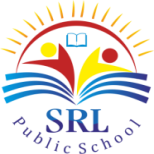 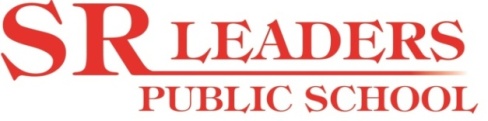 Term II Exam Time table Mont I  DateSubject13.03.2020Colouring16.03.2020English17.03.2020Maths18.03.2020EVS & GK19.03.2020Tamil20.03.2020Hindi